       الجمهورية التونسية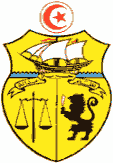 وزراة التعليم العالي والبحث العلمي   جامعة........................إلـتــزام منح التداول الخاص بطلبة الماجستير والدكتوراهإني الممضي (ة) أسفله :الإسم ..........................اللقب:.......................صاحب بطاقة التعريف الوطنية عدد ..................... المرشح(ة) للحصول على منحة تداول للقيام ببحوث في مادة.........................................................بجامعة ........................(البلد).................................خلال السنة الجامعية...............................أصرح :1-أن كل المعلومات التي أدليت بها بـمطبوعة مطلب الـمنحة هي معلومات دقيقة وصحيحة.2-أن شهادة المنحة سلمت لي للحصول على تأشيرة السفر وإعلام الجانب المضيف ولا تكسبني التمتع    بالمنحة إلاّ بعد المصادقة النهائية من طرف الإدارة العامة للشؤون الطالبية.3-بعدم ممارسة أي نشاط بمقابل مالي أو الانتفاع بمنحة في إطار التعاون الدولي أو تقاضي منحة  أخرى من أي مؤسسة أو هيكل وطني للقيام بالدراسات أو البحوث نفسها خلال مدة الانتفاع بالمنحة.4-بأنني على علم أن صرف المنحة لا يكون إلا في حسابي البنكي الشخصي وأنه لا يمكن صرفها في حساب أي شخص آخر.5-بأنني على علم بأنّ تأجيل التربص لا يكون إلا مرة واحدة خلال السنة الجامعية على أن لا تقل مدة التأجيل عن شهر ويكون ذلك عن طريق مطلب معلل وموثق يودع بالجامعة الراجع إليها بالنظر وأنه لا يمكنني الالتحاق ببلد التربص إلا بعد حصولي على الموافقة على التأجيل.وبأنّ آخر تاريخ لانطلاق التربصات يوم01 أكتوبر وآخر أجل لانتهائها يوم 31 ديسمبر من السنة الجارية. 6- بأنني على علم بأنّه يتعين إبلاغ البعثات الجامعية والديبلوماسية بالخارج في صورة الاضطرار للانقطاع عن التربص وذلك قبل العودة إلى تونس.7- بأنني على علم بأنّه في صورة التخلي عن المنحة لأي سبب كان لا يمكنني تقديم مطلب جديد بعنوان نفس السنة الجامعية.8-بأني على علم أن صرف المنحة يكون بداية من تاريخ دخولي إلى بلد التربص وذلك في حدود المدة المنصوص عليها بشهادة المنحة وأنه في صورة التحاقي متأخرا بالتربص فإن خلاص المنحة يكون في حدود المدة المتبقية فقط.وألتزم بـــ :1بقضاء كامل فترة التربص المبرمجة بالمنحة والممتدة من.............إلى ..................بالمؤسسة  الجامعية المعنية.2-بمد مدرسة الدكتوراه، أو المؤسسة الجامعية حال انتهاء فترة التربص، بتقريرتربص ممضى من  الأستاذين المؤطرين التونسي والأجنبي حول ما أنجزته خلال هذه الفترة مع نسخة من جواز السفر تبين تاريخ السفر والرجوع  منه وذلك في غضون شهر على أقصى تقدير.  	                                                             تونس في...............                 الإمضاء (معرف به)